Summary	Five years' professional experience in construction firms as site and technical office architect, working in high-rise building, educational developments and residential buildings for both contracting & consulting companies in Egypt and Saudi Arabia.ExperienceSite Architectural Engineer 
MAIDAT Cont. Co. LTD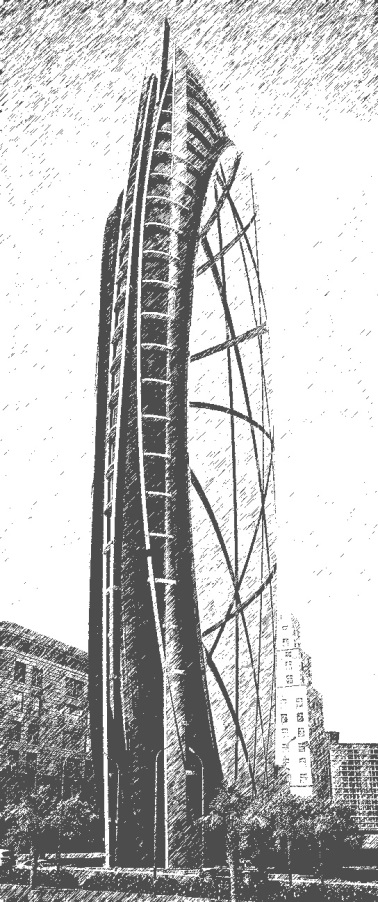 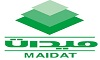 February 2016 – December 2016 - Riyadh, KSAProject Name: SPIMACO ADDWAEIH OFFICE TOWER  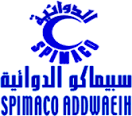 Project Value: 100,000,000.00 SARClient: SPIMACO ADDWAEIH pharmaceutical Co.Consultant: East Consulting Engineering Center (ECEC)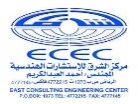 SPIMACO ADDWAEIH TOWER a 23-story office tower located at Al Sahafah, Riyadh, Saudi Arabia.Duties & Responsibilities:- Day-to-day management of the site, including supervising and monitoring the site labor force and the work of any subcontractors.- Supervision of Architectural Works.- Ensuring that all materials used and work performed are as per specifications.- Preparing architectural shop drawings.- Preparing architectural material submittals.- Reporting Daily/Weekly Site Progress to the consultant.
- Surveying and Calculating As-Built Bill of Quantities. 
- Site Work Invoices for Sub-Contractors.- Liaising with clients and their representatives (architects, engineers and surveyors)  including attending regular meetings to keep them informed of progress.Site Architectural Engineer
MAIDAT Cont. Co. LTDNovember 2014 – February 2016 - Riyadh, KSAProject Name: The Second Technical College in Riyadh  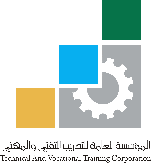 Project Value: 85,000,000.00 SARClient: Technical and Vocational Training Corporation Consultant: Al-Askar Engineering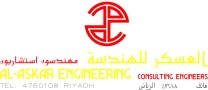 The project consists of 153000 m2 layout, Administration building, 4 Educational buildings, Workshop, Mosque, Multi-purpose Hall, Cafeteria, Water tank, Septic tank, Electrical room, Generator room and 2 Guard rooms.    Duties & Responsibilities:- Day-to-day management of the site, including supervising and monitoring the site labor force and the work of any subcontractors.- Supervision of Architectural Works.- Ensuring that all materials used and work performed are as per specifications.- Preparing architectural shop drawings.- Preparing architectural material submittals.- Reporting Daily/Weekly Site Progress to the consultant.
- Surveying and Calculating As-Built Bill of Quantities. 
- Site Work Invoices for Sub-Contractors.- Liaising with clients and their representatives (architects, engineers and surveyors) including attending regular meetings to keep them informed of progress. Site Architectural Engineer 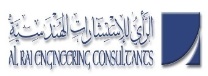 Al-Rai Engineering Consultants January 2014 – November 2014 - Riyadh, KSAProject Name: Housing for girls' technical institute in RiyadhProject Value: 30,000,000.00 SARClient: Technical and Vocational Training CorporationMain Contractor: Hamad Al-Saghyir for commercial investment Co. 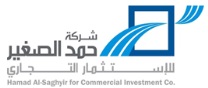 The project consists of 23000 m2 layout, 3 Housing buildings (144 Room), Water tank, Septic tank, Electrical room, Generator room and Guard room.         Duties & Responsibilities:- Review, coordinate and approve all architectural works including shop drawings and submittals.- Supervise and inspect all architectural works carried by the contractor.- Coordinate with other disciplines to ensure correct implementation of the project construction specifications and standards. - Assist in the ongoing coordination activities with the project parties (MEP, Structure, Contractor, Sub-Contractors).- Revise All Finishing Quantities given by the contractors.- Revise the monthly contractor’s Invoices.- Revise the claims & variation orders given by the contractor.- Reporting Daily/Weekly Site Progress.- Attending weekly meetings.Site, Technical office Architectural Engineer 
Al-Khaleg Engineering & Construction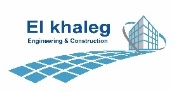 Jul 2012 – Jan 2014 - EgyptDuties & Responsibilities:- Preparing all shop drawings.- Quantity Survey of Materials and Finishing.
- Regular visits to the sites.- Handling of Site Issues and Clarifications.- Procurement of all Materials (Civil, MEP, Finishing).- Issuing of Monthly Invoices and Variation Orders.- Supporting Site Team, QC/QA and Management through different Issues.EducationMansoura UniversityBachelor degree in Architectural Engineering2007 – 2012 Grade : GoodSoftware and Skills• AutoCAD (Autodesk certified Course - Certificate No. 1681518S564)• Revit Architecture (Autodesk certified Course - Certificate No. 1GSFWDVKAW2)• Project management professional preparation course• Adobe Photoshop• MS Office• MS Project